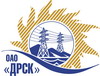 Открытое Акционерное Общество«Дальневосточная распределительная сетевая  компания»ПРОТОКОЛ ПЕРЕТОРЖКИСпособ и предмет закупки: открытый электронный запрос предложений: «Средства пожаротушения» для нужд филиалов ОАО «ДРСК» «Амурские ЭС», «Южно-Якутские ЭС»Планируемая стоимость закупки в соответствии с ГКПЗ:  1 408 550,00 руб. без учета НДС.ПРИСУТСТВОВАЛИ: 3 члена постоянно действующей Закупочной комиссии 2-го уровня. Информация о результатах вскрытия конвертов:В адрес Организатора закупки не поступило ни одного предложения на участие в  процедуре переторжки.Вскрытие конвертов было осуществлено в электронном сейфе Организатора закупки на Торговой площадке Системы B2B-ESV автоматически.Дата и время начала процедуры вскрытия конвертов с предложениями на участие в закупке: 15:00 часов благовещенского времени 26.03.2015 г Место проведения процедуры вскрытия конвертов с предложениями на участие в закупке: Торговая площадка Системы B2B-ESVОтветственный секретарь Закупочной комиссии 2 уровня  ОАО «ДРСК»                       		     О.А. МоторинаТехнический секретарь Закупочной комиссии 2 уровня  ОАО «ДРСК»                           	     Г.М. Терёшкина№ 280/МЭ-Пг. Благовещенск26 марта 2015 г.№п/пНаименование Участника закупки и его адресОбщая цена заявки до переторжки, руб. без НДСОбщая цена заявки после переторжки, руб. без НДСООО "ТД "Арсенал ПТВ" (197341, г. Санкт-Петербург, Коломяжский пр-кт, д. 33, корп. 2)1 015 200,00не поступило2.ООО ПК "Востоксистема" (680014, Россия, Хабаровский край, г. Хабаровск, пр-т 60-летия Октября, д. 158)1 025 010,00не поступило